Роструд напомнил, какой штраф ждет за нарушение порядка индексации по коллективному договоруЕсли не провести индексацию, предусмотренную коллективным договором, может наступить ответственность по ч. 1 ст. 5.27 КоАП РФ. Организации грозит предупреждение или штраф от 30 тыс. до 50 тыс. руб.Наказание за невыполнение обязательств по коллективному договору в этом случае не применяется. Причина в следующем: если работодатель не проводит индексацию, он прежде всего нарушает нормы ТК РФ о выплате зарплаты.Схожего мнения придерживается Минтруд.Документ: Письмо Роструда от 19.05.2020 N ПГ/24772-6-1Минтруд указал, что работник не может вернуться к ведению трудовой книжки после отказа от нееВедомство напомнило: если сотрудник отказался от ведения бумажной трудовой книжки, работодатель сообщает об этом в ПФР. Такая информация содержится на индивидуальном лицевом счете работника и не меняется в процессе его дальнейшей трудовой деятельности. Поэтому вернуться к ведению бумажной книжки сотрудник не может даже на новом месте работы.Напомним, в трудовой книжке делается запись о переходе на ее электронный вариант. Если в книжке нового работника есть соответствующая информация, то документ нужно вернуть. Образец записи - в нашей новости.Подробнее об электронных трудовых книжках читайте в обзоре.Документ: Письмо Минтруда России от 03.07.2020 N 14-2/ООГ-10180Калужская областная организация Профсоюза работников народного образования и науки РФ Тел.факс: 57-64-69,  prokaluga@mail.ruКалуга, август, 2020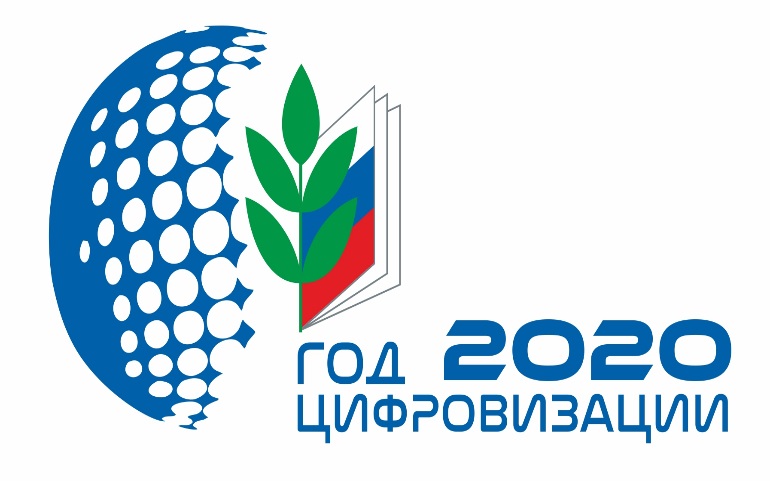 